Ch 8 – halogenidy (úkol č. 3)Zdravím vás!Snad jsme zvládli úvod do názvosloví anorganických sloučenin a zejména jsme se věnovali pojmu – oxidační číslo.Začneme se pomalu věnovat konkrétním sloučeninám….Už víme, že podle počtu prvků existují sloučeniny zejména dvouprvkové a tříprvkové.My začneme dvouprvkovými sloučeninami – dnes halogenidy!Nejprve se vám budu snažit vysvětlit názvosloví halogenidů a níže budete mít zápis do sešitu.Jeví se to docela složité, ale zkuste se soustředit a přečtěte si to vícekrát.…………………………………………………………………………………………………………………………..POUZE KE ČTENÍ:Tak nejprve rozlišujme pojem: HALOGEN = prvek (fluor, chlor, brom a jod)                                                       HALOGENID = sloučeninaNEZAMĚŇOVAT halogen a halogenid    !!!!!!!!!!!!!!!!!!!!!!!Halogenidy = dvouprvkové sloučeniny….obsahují tedy dva prvky!jeden z prvků je vždy některý halogen (F, Cl, Br, I):         v názvu halogenidu se objeví – fluorid, chlorid, bromid nebo jodid                                     a pak nějaký další prvek (v názvu přídavné jméno)                                                       např. sodný, vápenatý, železitýnapř. chlorid sodnýNaClNázvosloví: (viz také učebnice strana 62)PAMATUJ!!!!!!!!!!!!!!!! : Halogen (tzn. fluor, chlor, brom nebo jod) má v halogenidech vždy oxidační číslo    -I (vždycky, to se nikdy nemění)Další prvek sloučený s halogenem má vždy kladné ox. číslo, které poznáme podle příslušné koncovky….Př.: chlorid sodnýnapíšeme značky prvků – pozor jako první píšeme sodík a halogen vždy až jako druhý!!!!!!!!!!!!!!!!NaCldopíšeme oxidační čísla: chlor -I (vždy….pamatujeme!)                                             sodík +I (koncovka –ný…sodný)Na+ICl-IKřížové pravidlo: hodnoty oxidačních čísel se zapíší (bez ohledu na znaménko) jako spodní index arabskou číslicí)Na+ICl-INa1   Cl1No a protože jedničky psát nemusíme, výsledný vzorec chloridu sodného je NaClZdá se to být složité?????? (přečti si to ještě znovu…..asi 10x)NENÍ!!!!!!Jdeme zkusit procvičit ještě nějaký příklad:                                                               fluorid vápenatý 1. zapíšeme značky (v opačném pořadí):    Ca F2.dopíšeme ox. čísla (halogen vždy –I a vápník +II protože vápenatý):                                                                         Ca+II  F-Ikřížové pravidlo:                                      Ca+II  F-I                                        Ca1  F2  = Ca F2 (jedničky nepíšeme)                                               jodid železitý                                        Fe I                                      Fe +III I-I                                      Fe +III I-I                                       Fe1 I3  = FeI3Asi to není ještě úplně jasné, ale nebojte …příští hodinu budeme jen procvičovat názvosloví!!!Teď si zapište zápis do sešitu!Zápis do sešitu:ANORGANICKÉ SLOUČENINY:A). Dvouprvkové sloučeniny = halogenidy                                                      oxidy                                                      sulfidyHALOGENIDY = dvouprvkové sloučeniny halogenu (F, Cl, Br, I) a dalšího prvkupodle přítomnosti konkrétního halogenu rozlišujeme:                       fluoridy, chloridy, bromidy a jodidyNÁZVOSLOVÍNázev = podstatné jméno + přídavné jménoPodstatné jméno = název halogenu + zakončení –id                               halogen má ve vzorci vždy záporné oxidační číslo –IPřídavné jméno = prvek sloučený s halogenem                               má vždy kladné oxidační čísloSOUČET OXIDAČNÍCH ČÍSEL VŠECH ATOMů V MOLEKULE JE ROVEN NULE !!!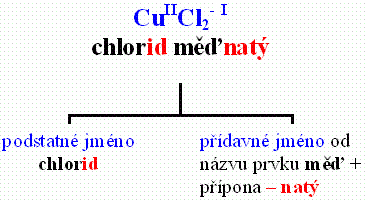 Zástupci:CHLORID SODNÝ       NaClVýskyt: mořská voda (obsahuje v průměru 2,7 % NaCl)Vlastnosti: bílá krystalická látka, slaná chuť, dobře rozpustná ve voděvyužití: potravinářství               výroba chloru